Информационная встреча с депутатом Молодежного парламента Свердловской области IV созыва6 октября 2018 года МБУ ДО Дом детского творчества Тагилстроевского района во взаимодействии с Тагилстроевской районной территориальной избирательной комиссией города Нижний Тагил и при поддержке Тагилстроевской районной молодёжной избирательной комиссии провёл Информационную встречу с депутатом Молодежного парламента Свердловской области IV созыва Дмитрием Владимировичем Плесовских. В этой встрече, главным вопросом которой было освещение деятельности Общественной молодежной приемной Тагилстроевского района, приняли участие делегации образовательных организаций МБОУ СОШ № 56, МБОУ СОШ № 6 им. А.П. Бондина, МБОУ СОШ № 24, МБОУ СОШ № 80, МБОУ СОШ № 81 и МБОУ СОШ № 5 с углубленным изучением отдельных предметов им. Г.Н. Зайцева. 
 Объединение «Клуб молодого избирателя» (руководитель  Орликов И.Б.) Дома детского творчества Тагилстроевского района на этой встрече представили учащиеся Кристина Гуськова и Мария Федотова. За помощь в организации проведения Информационной встречи им были вручены Благодарственные письма.  Участники делегаций образовательных организаций после доклада и презентации Плесовских Д. В. приняли активное участие в обсуждении спектра проблем, которые являются актуальными в молодежной среде. Поднимались вопросы, связанные с подготовкой старшеклассников к ЕГЭ, с обучением школьников в профильных классах, организацией досуга молодежи. 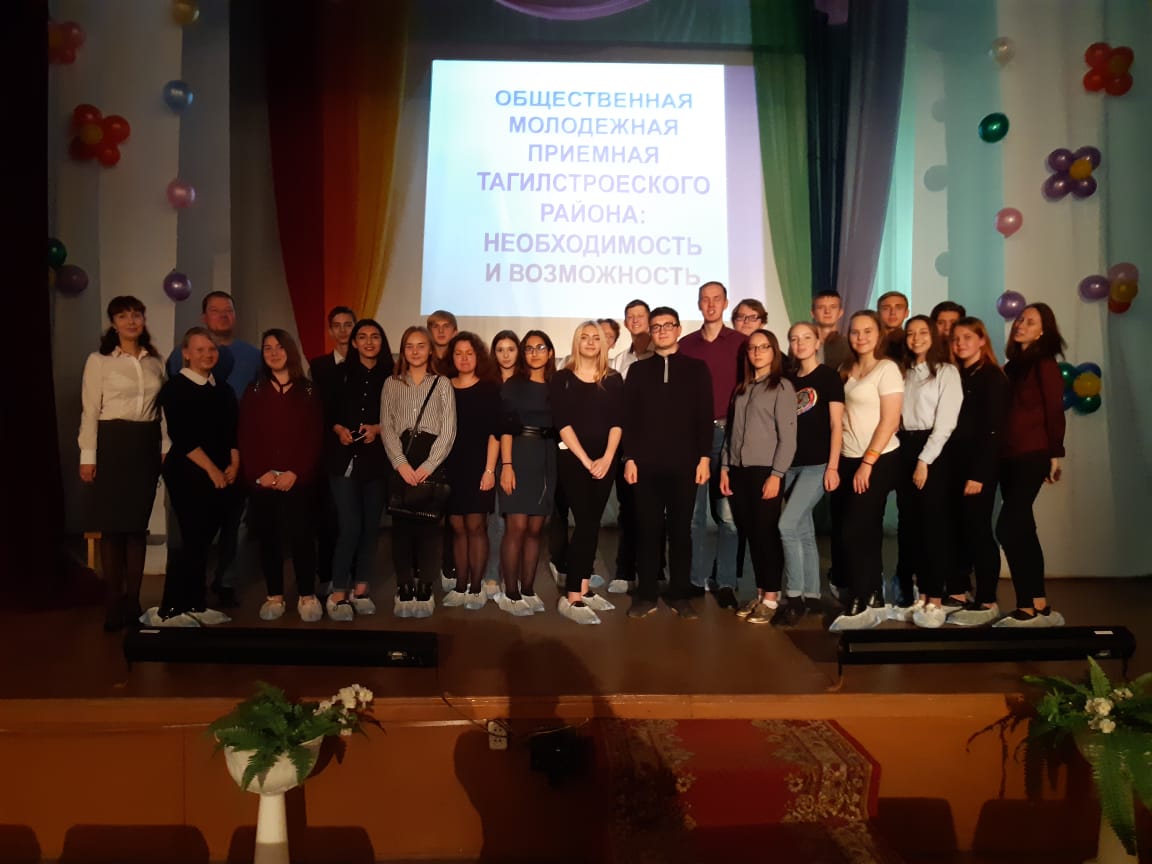 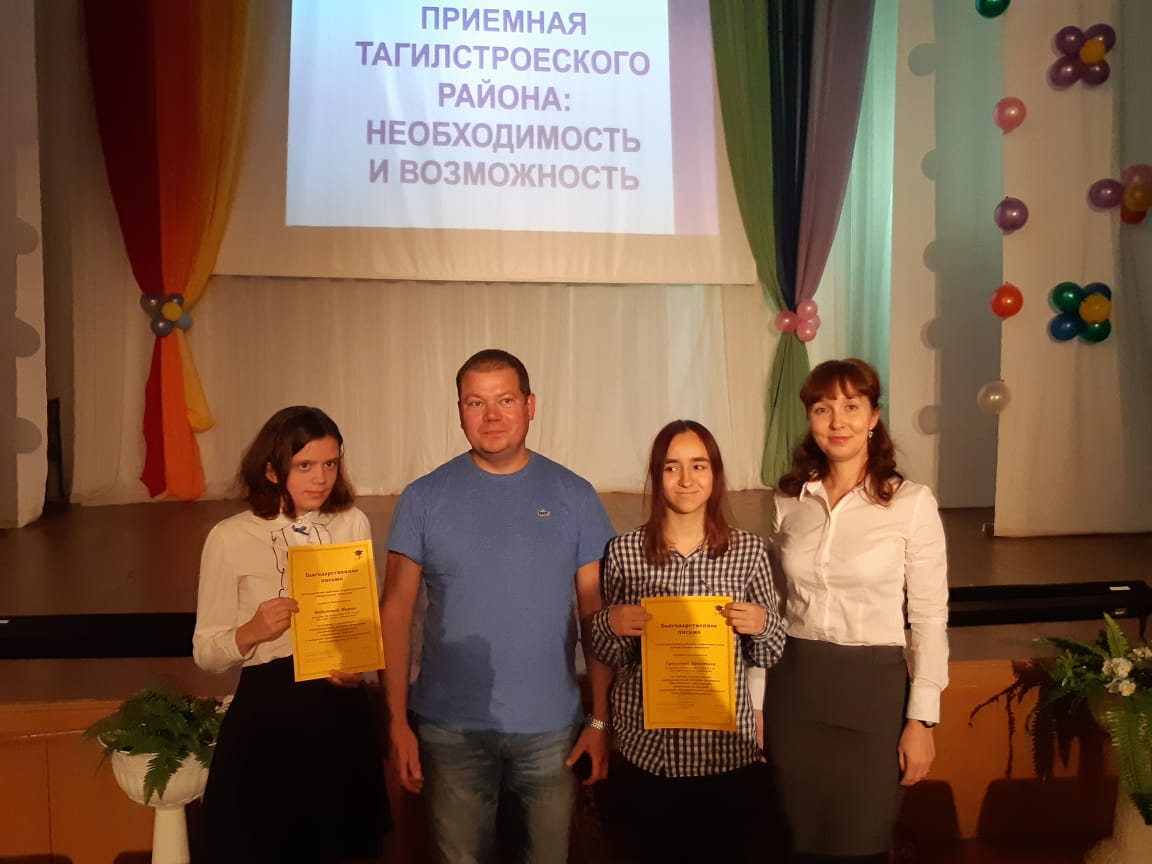 